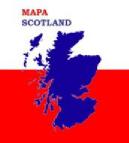 Mapa ScotlandTHE GREAT POLISH MAP OF SCOTLANDMEMBERSHIP APPLICATION FORMTitle  _________     First name_____________________    Surname  _________________________Address & Post Code  _______________________________________________________________                                    _______________________________________________________________Email  ____________________________________     Phone  _______________________________Subscription  £_______________     Donation  £__________________Annual membership subscriptions:   Individual: £11,   Family: £16,   Voluntary group: £21,   Public body: £52         		   Please make cheques payable to:   Mapa ScotlandAlternatively, you may pay online at: http://www.mapascotland.org/home/join-our-project/Gift Aid: For every £1 subscription or donation, Mapa Scotland receives an extra 25p.   In order to Gift Aid your donation please tick the box below:  I want to Gift Aid my donation and any donations I make in the future or have made in the past 4 years        to  Mapa Scotland I am a UK taxpayer and understand that if I pay less Income Tax and/or Capital Gains Tax than the amount of Gift Aid claimed on all my donations in that tax year it is my responsibility to pay any difference. Data ProtectionI consent to my details being held on the Mapa Scotland membership database.  The information will        be used only to keep me informed about Mapa Scotland work and it will not be shared with any other        organisation.Signed:  ______________________________To ensure that we have your details, and Gift Aid declaration, please post this form to:Nigel Rose, Membership Secretary, 39 Fox Covert Avenue, Edinburgh EH12 6UH	Secretary - Majka Kozlowska	E-mail:  mapascotland@gmail.com		www.facebook.com/mapascotland	www.mapascotland.orgScottish Charitable Incorporated Organisation - No. SC043255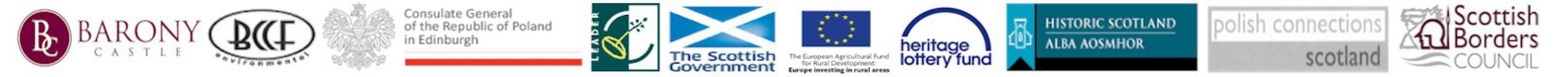 